МБОУ «Гимназия № 1» Ковылкинского муниципального районаОбобщение педагогического опыта учителя-логопеда «Гимназии №1» Ковылкинского муниципального района Шароновой Анны Юрьевны.Тема: «Инновационные технологии в компенсаторной и коррекционной работе с младшими школьниками, в том числе ОВЗ, имеющими нарушения речи».Ковылкино2020СодержаниеВВЕДЕНИЕВ настоящее время отмечается заметный прогресс в развитии логопедии. На основе психологического анализа получены важные данные о механизмах наиболее сложных форм речевой патологии (афазии, алалии и общего недоразвития речи, дизартрии). Изучаются речевые нарушения при осложненных дефектах: при олигофрении, у детей с нарушениями зрения, слуха, опорно-двигательного аппарата. В логопедическую практику внедряются современные нейрофизиологические и нейропсихологические методы исследований. Расширяется взаимосвязь логопедии с клинической медициной, детской невропатологией и психиатрией.Интенсивно развивается логопедия раннего возраста: изучаются особенности доречевого развития детей с органическим поражением центральной нервной системы, определяются критерии ранней диагностики и прогноза речевых нарушений, разрабатываются приемы и методы превентивной (предупреждающей развитие дефекта) логопедии. Все эти направления исследований значительно повысили эффективность логопедической работы.В связи с тем, что правильная речь является одной из важнейших предпосылок дальнейшего полноценного развития ребенка, процесса социальной адаптации, выявление и устранение нарушений речи необходимо проводить в более ранние сроки. Эффективность устранения речевых нарушений определяется во многом уровнем развития логопедии как науки.Изучение логопедии является важным для всех работников детских учреждений. Своевременное выявление речевых нарушений способствует более быстрому их устранению, предупреждает отрицательное влияние речевых расстройств на формирование личности и на все психическое развитие ребенка.В логопедии существуют основные принципы: системность, комплексность, принцип развития, рассмотрение нарушений речи во взаимосвязи с другими сторонами психического развития ребенка, деятельностный подход, онтогенетический принцип, принцип учета этиологии и механизмов (этиопатогенетический принцип), принцип учета симптоматики нарушения и структуры речевого дефекта, принцип обходного пути, общедидактические и другие принципы. Но самым главным принципом логопедической работы, как и любой работы с детьми, является мотивация.При этом необходимо учитывать основные критерии ее формирования:возрастные особенности;индивидуальные особенности;ведущий вид деятельности;внимание, мышление, восприятие и память;создание эмоцинально-доброжелательной обстановки, ситуации успеха.Формирование мотивации способствует развитию познавательного интереса ребёнка.При работе с современными младшими школьниками в нашу эпоху интернета и развития компьютерных технологий, а, следовательно, и соответствующих интересов детей – это непростая задача, особенно в рамках инклюзивного образования.Проблема исследования — новейшие современные технологии, способствующие эффективности  компенсаторной  и коррекционной работы речевых нарушений у младших школьников и учащихся с ОВЗ.Цель исследования — изучение инновационных технологий  при логопедической работе с младшими школьниками, в том числе с ОВЗ.Объект исследования — речевые дефекты и психологические особенности младших школьников и учащихся с ограниченными возможностями здоровьяПредмет исследования — компенсация и коррекция дефектов речи у младших школьников и учащихся с ОВЗ.Гипотеза исследования — предполагается улучшение результатов компенсаторно-коррекционной работы при использовании инновационных технологий.Теоретическая база: Исследования, посвященные проблеме изучения и коррекции недоразвития речи у детей с ограниченными возможностями здоровья, проводились Лалаевой Р.И., Парамоновой Л.Г., Петровой В.Г. и другими.В отечественной специальной литературе вопросами исследований, касающихся применения компьютерной техники в коррекционной работе с учащимися с ограниченными возможностями здоровья занимаются Е.П. Синева, О.И. Кукушкина, А.Ю. Исаков и другие.Их труды были разработаны на основе методик обучения детей с ОВЗ Л.Н. Ефименковой, Р.Е. Левиной, Р.И. Лалаевой и других.Новые информационные технологии в логопедической работе описывают  Гаркуша Ю.Ф., Манина Е.В., Новое в логопедии, Черлина Н.А.В статье «Инновационные технологии в логопедической практике» Анна Нохрина описывает основные виды инноваций. РЕЧЕВЫЕ ДЕФЕКТЫ И ПСИХОЛОГИЧЕСКИЕ ОСОБЕННОСТИ МЛАДШИХ ШКОЛЬНИКОВ И УЧАЩИХСЯ С ОГРАНИЧЕННЫМИ ВОЗМОЖНОСТЯМИ ЗДОРОВЬЯСреди нарушений произносительной стороны речи наиболее распространенными являются избирательные нарушения в ее звуковом (фонемном) оформлении при нормальном функционировании всех остальных операций высказывания – дислалия.Эти нарушения проявляются в дефектах воспроизведения звуков речи: искаженном (ненормативном) их произнесении, заменах одних звуков другими, смешении звуков и — реже — их пропусках.Нарушение произносительной стороны речи, обусловленное недостаточностью иннервации речевого аппарата - дизартрия.Ведущим дефектом при дизартрии является нарушение звукопроизносительной и просодической стороны речи, связанное с органическим поражением центральной и периферической нервной систем.При этом наблюдаются расстройства артикуляции, голосообразования, темпа, ритма и интонации речи.Нарушения звукопроизношения при дизартрии проявляются в разной степени и зависят от характера и тяжести поражения нервной системы. В легких случаях имеются отдельные искажения звуков, «смазанная речь», в более тяжелых наблюдаются искажения, замены и пропуски звуков, страдает темп, выразительность, модуляция, в целом произношение становится невнятным.При тяжелых поражениях центральной нервной системы речь становится невозможной из-за полного паралича речедвигательных мышц. Дизартрические нарушения речи наблюдаются при различных органических поражениях мозга, которые у взрослых имеют более выраженный очаговый характер. У детей частота дизартрии прежде всего связана с частотой перинатальной патологии, (поражением нервной системы плода и новорожденного). Наиболее часто дизартрия наблюдается при детском церебральном параличеМенее выраженные формы дизартрии могут наблюдаться у детей без явных двигательных расстройств, перенесших легкую асфиксию или родовую травму или имеющих в анамнезе влияние других нерезко выраженных неблагоприятных воздействий во время внутриутробного развития или в период родов. В этих случаях легкие (стертые) формы дизартрии сочетаются с другими признаками минимальной мозговой дисфункцииНередко дизартрия наблюдается и в клинике осложненной олигофрении.Дети с дизартрией по своей клинико-психологической характеристике представляют крайне неоднородную группу. При этом нет взаимосвязи между тяжестью дефекта и выраженностью психопатологических отклонений. Дизартрия, и в том числе наиболее тяжелые ее формы, могут наблюдаться у детей с сохранным интеллектом, а легкие «стертые» проявления могут быть как у детей с сохранным интеллектом, так и у детей с олигофренией.Дети с дизартрией по клинико-психологической характеристике могут быть условно разделены на несколько групп в зависимости от их общего психофизического развития:• дизартрия у детей с нормальным психофизическим развитием;• дизартрия у детей с церебральным параличом (клинико-психологическая характеристика этих детей описана в рамках детского церебрального паралича • дизартрия у детей с олигофренией • дизартрия у детей с • дизартрия у детей с задержкой психического развития • дизартрия у детей с минимальной мозговой дисфункцией. Последние две формы дизартрии встречается наиболее часто среди детей с ОВЗ, обучающихся в рамках инклюзии. У них наряду с недостаточностью звукопроизносительной стороны речи наблюдаются обычно нерезко выраженные нарушения внимания, памяти, интеллектуальной деятельности, эмоционально-волевой сферы, легкие двигательные расстройства и замедленное формирование ряда высших корковых функций.Нарушение темпо-ритмической организации речи, обусловленное судорожным состоянием мышц речевого аппарата – логоневроз (заикание).Проблему заикания можно считать одной из самых древних в истории развития учения о расстройствах речи.Дисграфия — это частичное специфическое нарушение процесса письма. Письмо представляет собой сложную форму речевой деятельности, многоуровневый процесс. В нем принимают участие различные анализаторы: речеслуховой, речедвигательный, зрительный, общедвигательный. Между ними в процессе письма устанавливается тесная связь и взаимообусловленность. Структура этого процесса определяется этапом овладения навыком, задачами и характером письма. Письмо тесно связано с процессом устной речи и осуществляется только на основе достаточно высокого уровня ее развития. При синтетическом чтении наблюдаются также замены слов аграмматизмы, нарушения понимания прочитанного текста, чаще всего отмечается аграмматическая дислексия, обусловленная недоразвитием лексико-грамматической стороны речи.Динамика дислексии носит регрессирующий характер с постепенным уменьшением видов и количества ошибок при чтении, степени выраженности.Нарушения речи могут отрицательно влиять на формирование личности ребенка. Могут вызвать и закрепить у него такие черты характера, как неуверенность в себе, робость, тревожную мнительность или, наоборот, озлобленность, агрессивность, склонность к негативным реакциям.Овладение правильной речью имеет огромное значение для формирования полноценной личности ребенка и успешного его обучения в школе.Для развития современных детей требуется современный подход в воспитании, коррекции и развитии. Чтобы заинтересовать их, сделать обучение осознанным, нужны нестандартные подходы, индивидуальные программы развития, новые технологии. Процесс подачи материала на логопедическом занятии должен быть несколько другой, более индивидуализированный. Решить эту задачу можно с помощью информационной технологии обучения.В последние годы отмечается увеличение числа детей с нарушениями речи и, соответственно, возникает необходимость поиска наиболее эффективного пути обучения данной категории детей. Известно, что использование в коррекционной работе разнообразных нетрадиционных методов и приемов предотвращает утомление детей, поддерживает у детей с ОВЗ познавательную активность, повышает эффективность логопедической работы в целом.Внедрение компьютерных технологий сегодня является новой ступенью в образовательном процессе.Для ребенка дошкольного возраста игра – это ведущая деятельность, в которой проявляется, формируется и развивается его личность. Дети младшего школьного возраста переходят на новый уровень ведущей деятельности – учёбу.Однако следует помнить, что этот переход неодномоментен и игра ещё долгое время остаётся значимой для данной возрастной категории. Для детей с ограниченными возможностями здоровья игра так и остаётся на протяжении почти всего младшешкольного периода – ведущей деятельностью.В последние десятилетия отмечается увеличение частоты встречаемости различных нарушений развития и явлений физиологической незрелости у новорожденных. В дальнейшем такие отклонения в развитии часто проявляются в виде недоразвития различных уровней функциональной системы речи. Исследования, посвященные проблеме изучения и коррекции недоразвития речи у детей с ограниченными возможностями здоровья (Лалаева Р.И., Парамонова Л.Г., Петрова В.Г. и др.), показывают, что преодоление системного речевого недоразвития, как правило, имеет длительную и сложную динамику. Поэтому применение в коррекционно-образовательном процессе специализированных компьютерных технологий, учитывающих закономерности и особенности развития детей с недоразвитием речи, позволит повысить эффективность коррекционного обучения, ускорить процесс подготовки к обучению грамоте, предупредить появление вторичных расстройств письменной речи, снизить риск социальной дезадаптации младших школьников.Сложная структура нарушений при общем недоразвитии речи определяет необходимость проведения планомерной системной коррекционной работы с опорой на сохранные виды восприятия.Компьютер же предоставляет широкие возможности использования различных анализаторных систем в процессе выполнения и контроля над деятельностью. В частности визуализация основных компонентов устной речи в виде доступных для ребенка образов позволяет активизировать компенсаторные механизмы на основе зрительного восприятия. Этому способствует и совместная координированная работа моторного, слухового и зрительного анализаторов при выполнении заданий компьютерной программы.Недоразвитие вербальной памяти и нарушения внимания в виде их неустойчивости и низкой концентрации у детей с недоразвитием языковых компонентов речевой системы делают необходимым проведение целенаправленной работы по преодолению этих расстройств. А поскольку у школьников с ограниченными возможностями здоровья хорошо развито непроизвольное внимание, то учебный материал, предъявляемый в ярком, интересном и доступном для ребенка виде вызывает интерес и обращает на себя внимание. В этом случае применение компьютерных технологий становится особенно целесообразным, так как позволяет предоставлять информацию в привлекательной форме, что не только ускоряет запоминание содержания, но и делает его осмысленным и долговременным.Компьютерные технологии применяются в специальном образовании, прежде всего, с целью коррекции нарушений и общего развития аномальных детей (О.И. Кукушкина), особого внимания требует проблема особенностей общения ребенка и компьютера. Часто ребенок, осознавший наличие у себя определенного нарушения, стесняется его, у него появляется боязнь, что он будет осмеян или не понят, неуверенность в себе, своих способностях в общении, боязнь общества, что опять же приводит к неудачам в общении. Они еще больше закрепляют психологическое состояние неуверенности и неспособности, что в свою очередь имеет неблагоприятное влияние на эмоциональное и психическое состояние и развитие ребенка. В такой ситуации работа направлена на формирование и развитие коммуникативных навыков ребенка, на развитие способности извлекать информацию из речевого общения. Широкие возможности для такой работы предоставляют компьютерные средства обучения. Общение с компьютером становится для ребенка в некотором роде обезличенным, и ребенок, не испытывает боязни, учится доверять собеседнику. Кроме того, компьютерные упражнения позволяют моделировать различные ситуации общения и повторять диалог с тем же партнером необходимое для ребенка число раз, что в реальной жизни затруднено. Помимо этого, компьютерная модель крайне привлекательна для детей, что обеспечивает мотивацию вступления в контакт с партнером по общению.Кроме того, элементы компьютерного обучения помогают формировать у детей знаковую функцию сознания, что является крайне важным для их речевого и интеллектуального развития. У школьников начинает развиваться понимание того, что есть несколько уровней окружающею нас мира - это и реальные вещи, и картинки, слова, схемы и т.д. Формирование и развитие знаковой функции сознания, развитие вербальной памяти и внимания, словесно-логического мышления создают предпосылки для коррекции лексико-грамматических нарушений и способствуют формированию и развитию языковых средств у детей.ИННОВАЦИОННЫЕ ТЕХНОЛОГИИ В КОМПЕНСАТОРНОЙ И КОРРЕКЦИОННОЙ РАБОТЕ С МЛАДШИМИ ШКОЛЬНИКАМИ, В ТОМ ЧИСЛЕ С ОВЗ, ИМЕЮЩИМИ НАРУШЕНИЯ РЕЧИПравильно подобранные развивающие компьютерные игры и задания являются для ребенка, прежде всего игровой деятельностью, а затем уже учебной.Проведение на подгрупповой и индивидуальной логопедической образовательной деятельности специально подобранных игр создает благоприятные условия для развития детей и позволяет решить коррекционные задачи в игровой деятельности.Коррекционная работа ведется с опорой на различные анализаторы.ИКТ можно использовать при работе над:звукопроизношением;просодическими компонентами речи;фонематическими анализом и синтезом, фонематическими представлениями;лексико-грамматическими средствами языка;артикуляционной моторикой;мелкой моторикой;связной речью.При использовании ИКТ предоставляются следующие возможности:повышение мотивации детей к трудным для них видам деятельности (за счет соединения движения, звука, мультипликации);улучшение речевого продуцирования;расширение кругозора дошкольников, развитие их познавательных процессов;повышение эффективности усвоения материала детьми (за счет образного типа информации, понятного детям и значительно улучшающего восприятие информации, что реализует принцип наглядности и доступности материала);повышение скорости запоминания (включаются три вида памяти детей: зрительная, слуховая, моторная);активизация и развитие высших психических функций, мелкой моторики рук;формирование теоретического, творческого и рефлексивного мышления детей, повышение их интеллектуально-творческого развития;реализация индивидуального подхода (выбор индивидуального темпа, объема, сложности получаемой информации и времени обучения);возможность фиксирования содержания с многократным возвращением к нему (что позволяет легко реализовать принципы прочности, систематичности);совершенно новый уровень реализации принципа научности (нарисованные картинки заменяются фотографиями и видеороликами, позволяющими демонстрировать реальные объекты, явления, которые нельзя увидеть в повседневной жизни).внедрения средств ИКТ в логопедическую практику, отмечу положительные моменты:применение средств ИКТ при изложении, закреплении материала занятия способствует его лучшему усвоению в связи с тем, что занятия становятся более увлекательными, улучшатся их наглядность;компьютеризированные средства позволяют логопеду сформировать целостное восприятие и стойкое запоминание изучаемого материала, опираясь на принцип слышу – вижу – запоминаю;средства ИКТ при их использовании позволяют поддерживать внимание детей в течение длительного периода времениТолько  дополняя  друг  друга,  педагог  и  техника  могут  добиться  высоких результатов.Компьютерные технологии делают коррекционную работу более интересной для дошкольников, более продуктивной и эффективной для логопеда. Использование ИКТ органично дополняет традиционные формы работы логопеда, расширяя возможности организации взаимодействия логопеда с другими участниками образовательного процесса,  что  позволяет  значительно повысить  эффективность  коррекционной работы.Коррекционно – развивающая работа с детьми с ОВЗ, предполагает использование специализированных компьютерных программ - обучающих, диагностических и развивающих. Эффект их применения зависит от педагога, его умения использовать новые возможности, включать инновационные технологии в систему обучения каждого ребёнка, создавая большую мотивацию и психологический комфорт, а также предоставляя ученику свободу выбора форм и средств деятельности.Занятия по коррекции смешанной дисграфии с применением компьютера — это и актуально и современно, они нравятся детям, выступают в роли дополнительного стимула саморазвития, способствуют преодолению речевого дефекта, активно формируют коммуникативные особенности ребёнка, выступают как мощное и эффективное средство коррекционного воздействия. Дети получают эмоциональный и познавательный заряд, вызывающий у них желание рассмотреть, действовать, играть, вернуться к этому занятию вновь. Этот интерес и лежит в основе формирования таких важных структур, как познавательная мотивация, произвольная память и внимание, предпосылки развития логического мышления.В отечественной специальной литературе вопросами исследований, касающихся применения компьютерной техники в коррекционной работе с учащимися с ограниченными возможностями здоровья занимаются Е.П. Синева, О.И. Кукушкина, А.Ю. Исаков и другие.Дефектологи, учителя – логопеды, работающие с детьми подтверждают, что с каждым годом усложняется контингент учащихся с ОВЗ и требует всё больше и больше необходимости индивидуального подхода, поиска новых методик, приёмов коррекционной работы. Одной из составляющих нового подхода является применение компьютерной техники в учебном процессе.В настоящее время существует достаточно большой арсенал общеразвивающих детских интерактивных игр и компьютерных программ. Мною были изучены и апробированы в коррекционном процессе следующие учебные программы: тренажёр по русскому языку 1 - 4 классы, «Я пишу грамотно», «Фраза», «Букварь», «Логопедические упражнения», «Игры для Тигры, логика, внимание, память и др. Занимательные истории придают обучению игровой характер, что очень важно для детей, поскольку основной целью занятий с компьютерными программами является не только приобретение новых и закрепление полученных ранее знаний, но и эмоциональное раскрепощение детей, активизация и побуждение их к продуктивной познавательной деятельности.Одной из эффективных компьютерных программ для коррекции смешанной дисграфии является специализированная компьютерная программа «Букварь». Данная программа позволяет эффективно организовать индивидуальную и групповую работу с детьми.Программа построена на основе методик обучения детей с ОВЗ (Л.Н. Ефименковой, Р.Е. Левиной, Р.И. Лалаевой и др.). Компьютерная программа «Букварь» в полном объёме учитывает особенности овладения детьми печатным текстом, создаёт условия для поиска новых выразительных средств детского творчества, перехода к фонемному письму.Работа с использованием компьютерной программы проводится с опорой на зрительное восприятие и контроль над результатами деятельности пользователя. В некоторых упражнениях, вызывающих затруднения, предусмотрена возможность дополнительной опоры на слух. Таким образом, активизируются компенсаторные механизмы, позволяющие сформировать устойчивые визуально-кинестетические условно-рефлекторные связи центральной нервной системы. В процессе логопедической работы на их основе формируются правильные речевые навыки, а в дальнейшем самоконтроль за своей речью. Это позволяет эффективно и в более короткие сроки корректировать речевые нарушения.Вот некоторые задания данной программы:-          определи, на что похожа буква;-          выдели цветом букву среди абстрактного рисунка-          отгадай загадку — запиши отгадку;-          собери из букв заданное слово, фразу;-          вставь недостающую букву в слово и др.1. Важный аспект коррекционно-образовательного процесса – здоровьесбережение. На каждом логопедическом занятии можно проводить для учеников зрительную гимнастику. Предлагается очень интересная зарядка для глаз, подготовленная заранее с помощью компьютерных технологий.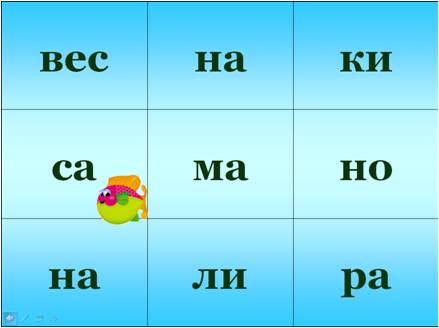 Вниманию ребенка представляется таблица со слогами. В таблице - океане плавает рыбка. При каждом щелчке мыши по ячейке таблицы, рыбка переплывает на другой слог, в результате чего получается слово. Ученик читает полученное слово.2.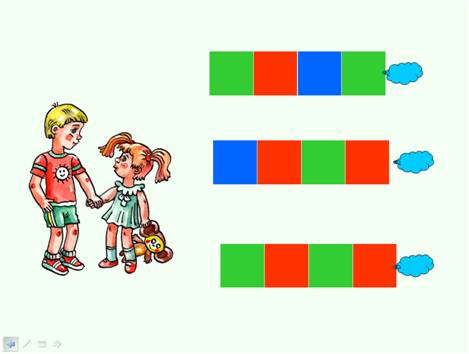 На этапе развития звукового анализа и синтеза проверка навыков проводится с помощью тренажера «Подбери звуковую схему к картинке». Ученик находит верную схему, щелкает по ней и персонажи мультфильмов оценивают его работу.3.С помощью программы «Игры для Тигры» решаются следующие задачи:- развитие речевого дыхания;- коррекция и развитие фонематических процессов;- развитие основных речевых навыков;- формирование словаря;- коррекция грамматического строя речи.4. Ещё один важный аспект коррекционно – образовательного процесса – игровой. При прохождении темы «Родственные слова» дети знакомятся со сказочными персонажами, которые помогают им в словообразовании, дают задания и оценивают результат.5. Следующий, не менее важный аспект коррекционно – образовательного процесса – информационный. При прохождении предлогов можно подобрать интересный материал на ориентировку в пространстве, интересную информацию о том или ином предмете, обобщение и проверку знаний по нахождению предметов.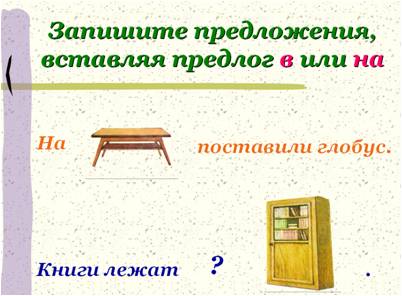 Преимущества занятий :• Благодаря последовательному появлению изображений на экране, дети имеют возможность выполнять элементы упражнений более тщательно и в полном объеме;• Использование анимации и сюрпризных моментов делают коррекционный процесс более интересным и выразительным;• Дети получают одобрение не только от логопеда, но и со стороны компьютера в виде картинок-призов, сопровождающихся звуковым оформлением.Компьютер предоставляет широкие возможности использования различных анализаторных систем в процессе выполнения и контроля над деятельностью. В частности визуализация основных компонентов устной речи в виде доступных для ребенка образов позволяет активизировать компенсаторные механизмы на основе зрительного восприятия. Этому способствует и совместная координированная работа моторного, слухового и зрительного анализаторов при выполнении заданий компьютерной программы.Из 40 минут логопедического занятия в соответствии с гигиеническими требованиями к безопасному использованию компьютерных средств обучения мы можем использовать всего 10-15 минут на работу с компьютером, а все остальное – живое слово, живое человеческое общение.Для повышения эффективности логопедических занятий используется двуполушарный подход к обучению, когда словесные методы сочетаются со зрительными. Наряду с текстами и устными объяснениями, демонстрационные презентации являются основой каждого занятия.Таким образом, можно сделать вывод о положительных результатах использования на логопедических занятиях компьютерных технологий: они позволяют воплощать важные принципы коррекционной работы с младшими школьниками, в том числе с ОВЗ НЕИНФАРМАЦИОННЫЕ ИННОВАЦИОННЫЕ ТЕХНОЛОГИИ В ЛОГОПЕДИИНаходясь на границе соприкосновения педагогики, психологии и медицины, логопедия использует в своей практике, адаптируя к своим потребностям, наиболее эффективные, не традиционные для неё методы и приёмы смежных наук, помогающие оптимизировать работу учителя - логопеда.Инновационные технологии в логопедической практике– это лишь дополнение к общепринятым, проверенным временем технологиям (технология диагностики, технология звукопостановки, технология формирования речевого дыхания при различных нарушениях произносительной стороны речи и другие,- новые и обладающие повышенной эффективностью методы и инструменты, приёмы, являющиеся конечным результатом интеллектуальной деятельности педагога,- новые способы взаимодействия педагога и ребёнка,- новые стимулы, служат для создания благоприятного эмоционального фона, способствуют включению в работу сохранных и активизации нарушенных психических функций.Инновационные технологии – это внедрённые, новые, обладающие повышенной эффективность методы и инструменты, приёмы, являющиеся конечным результатом интеллектуальной деятельности педагога.Применительно к педагогическому процессу, инновация означает введение нового в цели, содержание, методы и формы образования, организацию совместной деятельности педагога и ребёнка.Основным критерием «инновационности» технологии является повышение эффективности образовательного процесса за счёт её применения.Помимо так сильно затрагивающих интересы нынешних учеников информационных (компьютерных) технологий существуют и другие, производящие не меньшее впечатление.НЕИНФАРМАЦИОННЫЕ ИННОВАЦИОННЫЕ ТЕХНОЛОГИИ В ЛОГОПЕДИИ:• криотерапия;•.арт - терапевтические технологии;• современные технологии логопедического и пальцевого массажа;• современные технологии сенсорного воспитания;• телесноориентированные техники;• «Су – Джок» – терапия;• логоритмика.Виды арт-терапии:• музыкотерапия (вокалотерапия, игра на музыкальных инструментах);• изо-терапия (нетрадиционные техники рисования);• кинезиотерапия (танцетерапия, телесно-ориетированная терапия, логоритмика, психогимнастика);• сказкотерапия;• куклотератия;• мнемотехника;• креативная игротерапия (песочная терапия);• смехотерапия;• ароматерапия;• цветотерапия (хромотерапия).«Арт-терапия» является средством свободного самовыражения.В особой символической форме: через рисунок, игру, сказку, музыку - мы можем помочь человеку дать выход своим сильным эмоциям, переживаниям, получить новый опыт разрешения конфликтных ситуаций.Основная задача арт-терапии состоит в развитии самовыражения и самопознания человека через творчество и в повышении его адаптационных способностей.Арт-терапия в детском саду – это путь к психологическому здоровью ребенка. Разнообразные занятия искусством способствуют развитию творческих способностей ребенка, формированию у него правильного мировоззрения и позитивного мировосприятия. В процессе детского творчества, используемого в детском саду, раскрывается внутренний мир ребенка.Цели арт-терапии в работе с детьми: способствовать формированию высокого жизненного тонуса и гармоничных отношений с окружающим миром, развития взаимопонимания между детьми, а также между ребенком и взрослыми. Научить ребенка самовыражению, умению управлять своими чувствами, переживаниями, эмоциями.Музыкотерапия – метод психотерапии, основанный на эмоциональном восприятии музыки.В зависимости от мелодии, её ритмической основы и исполнения музыка может оказывать самые разнообразные эффекты.Коррекционные задачи музыкотерапии:• нормализация нейродинамических процессов коры головного мозга, нормализация биоритма;• стимуляция слухового восприятия (активизация правополушарных функций);• улучшение общего состояния детей;• улучшение исполнения качества движений (развиваются выразительность, ритмичность, плавность);• коррекция и развитие ощущений, восприятий, представлений;• стимуляции речевой функции;• нормализация просодической стороны речи (тембр, темп, ритм, выразительность интонации);• формирование навыков словообразования;• формирование слоговой структуры слова.Элементы музыкотерапииВо время проведения расслабляющего логопедического массажа используются произведения, оказывающие седативное действие, а во время активного – произведения, оказывающие тонизирующее действие.Также тонизирующие музыкальные произведения возможно использовать во время проведения динамических пауз и артикуляционной гимнастики.Техники изо-терапии,используемые для развития речи:• техника «кляксография»;• пальцевая живопись;• рисование мягкой бумагой;• рисование тычком жёсткой полусухой кистью;• рисование на стекле;• ниткография;• рисование на манке;• техника рисования листьями, палочками, камушками и т. п.;• техника отпечатывания ватой;• техника «оттиск пробками»;• рисование ладонями.Телесноориентированные техники:Весь детский опыт связан с развитием и совершенствованием произвольных движений (одеваться, есть, ходить, играть, и, конечно же, говорить).Обращая внимание на развитие двигательной сферы ребёнка, мы опосредованно влияем на развитие психических свойств. Способность ребёнка контролировать свои телесные проявления влияет на развитие его характера, способностей и конечно же речи.• биоэнергопластика – соединение движений артикуляционного аппарата с движениями кисти руки;• растяжки – чередование напряжения и расслабления в различных частях тела, нормализуют гипертонус и гипотонус мышц;• упражнения для релаксации – способствуют расслаблению, самонаблюдению, воспоминаниям событий и ощущений и являются единым процессом;• дыхательные упражнения – улучшают ритмику организма, развивают самоконтроль и произвольность.Кинезиологические упражнения – это комплекс движений, позволяющих активизировать межполушарное взаимодействие:• развивают мозолистое тело,• повышают стрессоустойчивость,• улучшают мыслительную деятельность,• способствуют улучшению памяти и внимания,• облегчают процесс чтения и письма,• улучшают как настроение, так и самочувствие выполняющего их человека.Упражнения типа «Кулак – ребро – ладонь», «Зайчик – колечко – цепочка», «Дом – ёжик – замок», «Зайчик – коза – вилка» и др.Логопедический массажЛогопедический массаж - это одна из логопедических технологий, активный метод механического воздействия, направленный на коррекцию различных речевых расстройств.Цель логопедического массажа не только укрепление или расслабление артикуляционных мышц, но и стимуляция мышечных ощущений, что способствует четкости кинестетического восприятия. Кинестетическое чувство сопровождает работу всех мышц. Так, в полости рта возникают совершенно различные мышечные ощущения в зависимости от степени мышечного напряжения при движении языка, губ. Ощущаются направления этих движений и различные артикуляционные уклады при произнесении тех или иных звуков.Массаж мышц периферического речевого аппарата помогает нормализовать мышечный тонус и тем самым подготовить мышцы к выполнению сложных движений, необходимых при артикуляции звуков.Выполнение приёмов логопедического массажа требует чёткой диагностики состояния мышечного тонуса не только собственно мышц, участвующих в артикуляции, но также мышц лица и шеи.К основным видам логопедического массажа относятся:• классический ручной;• точечный;• аппаратный.Пальцевый массаж• массаж ладонных поверхностей каменными, металлическими или стеклянными разноцветными шариками;• прищепочный массаж;• массаж орехами, каштанами;• массаж шестигранными карандашами;• массаж чётками;• массаж травяными мешочками;• массаж камнями;• массаж зондами, зондозаменителями;• массаж приборами Су-Джок терапии.Логоритмика –  это система музыкально - двигательных, речедвигательных и музыкально - речевых игр и упражнений, осуществляемых в целях логопедической коррекции.Криотерапия - одна из современных нетрадиционных методик коррекционной педагогики, заключающаяся в использовании игр со льдом.Дозированное воздействие холода на нервные окончания пальцев обладает благотворительными свойствами.Сказкотерапия – метод, использующий сказочную форму для речевого развития личности, расширения сознания и совершенствования взаимодействия через речь с окружающим миром.Основной принцип сказкотерапии – целостное развитие личности, забота о душе.Коррекционные задачи сказкотерапии:• создание коммуникативной направленности каждого слова и высказывания ребёнка;• совершенствование лексико-грамматических средств языка;• совершенствование звуковой стороны речи;• развитие диалогической и монологической речи;• эффективность игровой мотивации детской речи;• взаимосвязь зрительного, слухового и моторного анализаторов;Элементы сказкотерапии:• сотрудничество логопеда с детьми и друг с другом;• создание на занятии благоприятной психологической атмосферы, обогащение эмоционально-чувственной сферы ребёнка;• приобщение детей к прошлому и настоящему русской культуры, народному фольклору.Куклотерапия – это раздел арт-терапии, использующий в качестве основного приёма психокоррекционного воздействия куклу, как промежуточный объект взаимодействия ребенка и взрослого.Цель куклотерапии – помочь сгладить переживания, укрепить психическое здоровье, улучшить социальную адаптацию, повысить самосознание, разрешить конфликтный ситуации в коллективной деятельности.Мнемотехника – это система приёмов, облегчающих запоминание и увеличивающих объём памяти путём образования дополнительных ассоциаций.Мнемотехника помогает в развитии:• связной речи;• ассоциативного мышления;• зрительной и слуховой памяти;• зрительного и слухового внимания;• воображения;• ускорения процесса автоматизации и дифференциации поставленных звуков.Суть мнемосхем заключается в следующем: на каждое слово или маленькое словосочетание придумывается картинка (изображение).Таким образом, весь текст зарисовывается схематично. Глядя на эти схемы – рисунки, ребёнок легко воспроизводит текстовую информацию.Песочная терапия - метод терапии, способствующий более качественной коррекции речи и развитию эмоционально-волевой сферы.Песочная терапия способствует:• совершенствованию умений и навыков практического общения, используя вербальные и невербальные средства;• обогащению словарного запаса;• развитию связной речи;• побуждению детей к активным действиям и концентрации внимания;• развитию фантазии и образного мышления.Смехотерапия – это вид психотерапии, помогающий снять блоки, расслабиться, избавиться от стеснительности.Юмор и смех поднимают настроение, помогают наладить коммуникативные связи, позволяют эффективно противостоять стрессовым ситуациям.Ароматерапия – это применение эфирных масел и масляных суспензий с целью укрепления здоровья человека.Запахи управляют настроением, успокаивают перевозбуждённую нервную систему, повышают работоспособность.Дети - чувствительные и впечатлительные натуры, воспринимающие действие ароматерапии без всякого предубеждения, поэтому их реакция на эфирные масла всегда положительна.Применение средств ароматерапии позволит поддерживать хорошее настроение у детей, а также помогает излечить простудные заболевания и нарушения сна.Дети больше всего любят теплые, сладковатые запахи. Однако в силу того, что их организм находится еще в состоянии развития, применять средства ароматерапии для них следует совсем в минимальных дозировках. Лучше всего, если масла будут наноситься на терракотовые и глиняные фигурки, аромамедальоны, подушечки. Хорошо удерживают запахи различные изделия из необработанного дерева, корки от апельсина или грейпфрута.Виды ароматерапии:• ванны;• распыление;• ингаляциия;• массаж.Цветотерапия (Хромотерапия) – восстановление индивидуального биологоческого ритма с помощью специально подобранного цвета.Период дошкольного детства является также периодом интенсивного сенсорного развития ребенка. Стимуляция интеллектуального и эмоционального развития детей дошкольного возраста цветотерапевтическими средствами оправдана и эффективна.Работа с цветом способствует решению многих задач:• повышает уровень коммуникативности детей, их эмоциональную отзывчивость;• обогащает сенсорный и эмоциональный опыт детей;• знакомит с приемами управления своими чувствами, формирует навыки самоконтроля.В детях, даже самых маленьких, природой заложена определенная реакция на тот или иной цвет. На настроение, поведение и даже состояние здоровья влияет не только цвет окружающего пространства, но и цвет одежды, в которой находится ребенок. Присутствие какого-либо цвета в жизни ребенка (например, красного) может бодрить, улучшать настроение, в то же время его переизбыток может вызвать состояние перевозбуждения, повышенной двигательной активности.Цветотерапия, несомненно, способствует:• улучшению психологического микроклимата в детском коллективе;• стимуляции интеллектуального и эмоционального развития дошкольников;• приобретению детьми навыков психофизической релаксации.Цветотерапия незаменима при использовании в детских учереждениях.В своей практике я стараюсь пользоваться всеми видами перечисленных инноваций. Особенно часто применяю су-джок – терапию, логоритмику, иногда совмещая их. Сказкотерапия даёт хорошие результаты в плане мотивации. Данную технологию очень рекомендую сочетать с артикуляционной гимнастикой (видеоуроки прилагаются).ЗАКЛЮЧЕНИЕСовременный этап развития общества свидетельствует о формировании «информационной культуры». Создание, обработка и передача информации становится одним из главных видов операций. Технические устройства используются в деятельности как непосредственно связанной с техникой, так и в других сферах, в том числе и образовательной. Как отмечают многие авторы, применение компьютерной техники позволяет оптимизировать педагогический процесс, индивидуализировать обучение детей с нарушениями развития и значительно повысить эффективность любой деятельности (Р.Ф. Абдеев, В.П. Беспалько, Т.К. Королевская, О.И. Кукушкина и др.).Одним из преимуществ компьютерных средств обучения является то, что они позволяют значительно повысить мотивационную готовность детей к проведению коррекционных занятий путем моделирования коррекционно-развивающей компьютерной среды. В ее рамках ребенок самостоятельно осуществляет свою деятельность, тем самым, развивая способность принимать решения, учится доводить начатое дело до конца. Общение с компьютером вызывает у школьников живой интерес, сначала как игровая, а затем и как учебная деятельность. Этот интерес и лежит в основе формирования таких важных структур, как познавательная мотивация, произвольные память и внимание, а именно эти качества необходимы для обучения ребенка в школе.В процессе занятий с применением компьютера дети учатся преодолевать трудности, контролировать свою деятельность, оценивать результаты. Благодаря этому, становится эффективным обучение планированию и контролю через сочетание различных приемов. Решая, заданную компьютерной программой проблемную ситуацию, ребенок стремиться к достижению положительных результатов, подчиняет свои действия поставленной цели. Таким образом, использование компьютерных средств обучения помогает развивать у школьников с ограниченными возможностями здоровья такие волевые качества, как самостоятельность, собранность, сосредоточенность, усидчивость, а так же приобщает их к сопереживанию, помощи герою программы.Занятия на компьютере имеют большое значение и для развития произвольной моторики пальцев рук, что особенно актуально при подготовке руки к письму. В процессе выполнения компьютерных заданий им необходимо в соответствии с поставленными задачами научиться нажимать пальцами на определенные клавиши, пользоваться манипулятором «мышь». Кроме того, важным моментом подготовки детей к овладению письмом, является формирование и развитие совместной координированной деятельности зрительного и моторною анализаторов, что с успехом достигается на занятиях с использованием компьютера.Таким образом, применение компьютерных технологий в процессе коррекции недоразвития речи у детей младшего школьного возраста позволяет сочетать коррекционные и учебно-развивающие задачи логопедического воздействия, учитывать закономерности и особенности психического развития детей. Оптимальному решению данных задач способствуют специализированные компьютерные технологии коррекции недоразвития речи (компьютерные программы: «Игры для Тигры» автор Лизунова Л.Р., «Мир за твоим окном» автор Кукушкина О.И., «Видимая речь II» автор Королевская Т.К. и др.).Использование в коррекционном процессе компьютерной технологии способствует активизации у детей компенсаторных механизмов на основе сохранных видов восприятия. Работа по коррекции недоразвития речи, а также контроль над результатами деятельности школьников проводится с опорой па зрительное и слуховое восприятие. Визуализация информации происходит на экране монитора в виде доступных для детей мультипликационных образов и символов. В некоторых упражнениях, вызывающих затруднения, предусмотрена возможность дополнительной опоры на слух. Это позволяет сформировать устойчивые визуально-кинестетические и визуально-аудиальные условно-рефлекторные связи центральной нервной системы. В процессе коррекционной логопедической работы на их основе у детей формируются правильные речевые навыки, а в дальнейшем и самоконтроль за своей речью.Компьютерная технология предусматривает возможность объективного определения зон актуального и ближайшего развития ребенка и индивидуального подбора заданий. Упражнения программ содержат задания возрастающей сложности, что позволяет учитывать при проведении коррекционной работы индивидуальные возможности и коррекционно-образовательные потребности ребенка.Практический опыт работы с детьми с ограниченными возможностями здоровья показал, что применение игрового принципа обучения и создание проблемной ситуации с опорой на жизненный опыт позволяет наиболее эффективно учитывать возрастные особенности детей. Игровой принцип обучения с предъявлением пользователю конкретного задания, варьируемого в зависимости от индивидуальных возможностей и коррекционно-образовательных потребностей, позволяет эффективно решать поставленные коррекционные задачи и реализует на практике дидактические требования доступности компьютерного средства обучения.Использование в коррекционно-образовательном процессе специализированных компьютерных технологий способствует коррекции, формированию и развитию: длительности и силы речевого выдоха, громкости (интенсивности) голоса, интонационной выразительности, четкости и разборчивости речи, эфферентного и афферентного звеньев речевой системы, неречевого слухового гнозиса, речевого слухового гнозиса, звукового анализа и синтеза, грамматического значения слова, коммуникативных навыков детей.Логопедическое воздействие, направленное на коррекцию нарушений речевого развития у детей, с использованием компьютерной технологии позволяет значительно повысить эффективность коррекционно-образовательного процесса. Оно достигается в результате системного и деятельностного подходов к коррекции нарушений развития, полисенсорного воздействия, интерактивной формы обучения, а также создания психолого-педагогических условий развития положительной мотивации.Опыт работы по использованию компьютерных технологий показал положительные результаты:повышение мотивации к логопедическим занятиям,возможность многократного повторения речевого материала и специальных упражнений с помощью компьютерных игр с разными игровыми сюжетами,активное обогащение словарного запаса ребенка и увеличение темпов автоматизации звуков в речи,отсутствие необходимости собственноручного изготовления наглядных материалов,повышение качества коррекционного воздействия на ребенка.Современные технические устройства, использующие в своей работе микропроцессоры, позволяют проектировать принципиально новые педагогические технологии, способствующие активизации и эффективному функционированию компенсаторных механизмов в целях коррекции различных нарушений речи, а также общего психического развития детей.Помимо так сильно затрагивающих интересы нынешних учеников информационных (компьютерных) технологий существуют и другие, производящие не меньшее впечатление.НЕИНФАРМАЦИОННЫЕ ИННОВАЦИОННЫЕ ТЕХНОЛОГИИ В ЛОГОПЕДИИ:• криотерапия;•.арт - терапевтические технологии;• современные технологии логопедического и пальцевого массажа;• современные технологии сенсорного воспитания;• телесноориентированные техники;• «Су – Джок» – терапия;• логоритмика.Инновационные методы воздействия в деятельности логопеда становятся перспективным средством коррекционно-развивающей работы с детьми, имеющими нарушения речи. Эти методы принадлежат к числу эффективных средств коррекции и помогают достижению максимально возможных успехов в преодолении речевых трудностей у детей дошкольного возраста. На фоне комплексной логопедической помощи инновационные методы, не требуя особых усилий, оптимизируют процесс коррекции речи детей и способствуют оздоровлению всего организма.Чтобы заинтересовать детей, сделать обучение осознанным, нужны нестандартные подходы, индивидуальные программы развития, новые инновационные технологии.Важно сохранить как традиционные подходы, так и развивать новые направления логопедической теории и практики, а также помнить, что любая инновация хороша не сама по себе («инновация ради инновации», а как средство, метод, служащий определенной цели. В этом отношении очень важны этапы ее освоения и распространения, которые как раз и показывают необходимость и действенность новой технологии.СПИСОК ИСПОЛЬЗУЕМОЙ ЛИТЕРАТУРЫ:Выготский Л.С. Лекция по психологии игры.// Вопросы психологии.– №6, 2016.Ефименкова Л. Н. Коррекция устной и письменной речи учащихся начальных классов: Кн. для логопедов.——М.: Просвещение, 2019.— 224 с: ил. [Электронный ресурс]. – Режим доступа: http://pedlib.ru/Books/6/0022/6-0022-1.shtmlЖурнал «Логопед» №3 2015, 2017 Новые информационные технологии в логопедической работе Гаркуша Ю.Ф., Манина Е.В. // Новое в логопедии, Черлина Н.А.Инновационные технологии в логопедической практике Анна Нохрина [Электронный ресурс]. – Режим доступа: https://www.maam.ru/users/2467556/zakaz.htmlЛалаева Р.И. Нарушение процесса овладения чтением у школьников: Учеб. пособие для студентов дефектол. фак. пед. ин-тов; М.: Просвещение, 2019. – 136 с, ил. [Электронный ресурс]. – Режим доступа: http://pedlib.ru/Books/5/0322/5_0322-45.shtmlЛевина, Р.Е. Воспитание правильной речи у детей [Текст] : Печатается по решению ученого совета института дефектологии АПН РСФСР / Р.Е. Левина // - М. – 2018 [Электронный ресурс]. – Режим доступа: https://studfile.net/preview/1846530/Лицензированные компьютерные программы Е.П. Синева, О.И. Кукушкина, А.Ю. Исаков [Электронный ресурс]. – Режим доступа: http://obr.1c.ruЛогопедия: Учебник для студентов дефектол. фак. пед. вузов / Под ред. Л.С. Волковой, С.Н. Шаховской; М.: Гуманит. изд. центр ВЛАДОС, 2016. — 680 с. [Электронный ресурс]. – Режим доступа: http://pedlib.ru/Books/2/0049/2_0049-83.shtmlМ. Никитина «Ребенок за компьютером» М., Эксмо, 2016Парамонова Л.Г. Логопедия для всех. —— Спб: Питер, 2019. — 370с. [Электронный ресурс]. – Режим доступа: http://pedlib.ru/Books/7/0364/7_0364-1.shtmlПетрова В.Г. Психология умственно отсталых школьников: Учебное пособие / В.Г. Петрова, И.В. Белякова. –– М . : Академия, 2012. – 160 с. – (Высшее образование) [Электронный ресурс]. – Режим доступа: http://pedlib.ru/Books/6/0412/6_0412-163.shtmlПсихологические особенности компьютерных игр: новый контекст детской субкультуры Автор(ы): Смирнова Е.О. Радева Р.Е [Электронный ресурс]. – Режим доступа: http://childpsy.ru/lib/articles/id/10345.phВведение21. Речевые дефекты и психологические особенности младших школьников и учащихся с ограниченными возможностями здоровья62. Инновационные технологии в компенсаторной и коррекционной работе с младшими школьниками, в том числе с ОВЗ, имеющими нарушения речи123. Неинфармационные инновационные технологии в логопедии19Заключение30Список литературы35